2019年7月11日会　員　各　位一般社団法人東京都トラック協会葛飾支部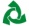 支 部 長　　鈴　木　　　貢葛飾貨物運送事業協同組合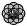 理 事 長　　矢　作　博　司　　　　　　　　2019年度 「交通事故・労働災害防止講習会」の開催について拝啓　時下　会員の皆様におかれましては、益々ご清祥のこととお慶び申し上げます。　さて、今年度も恒例の葛飾支部・葛貨協合同による「交通事故・労働災害防止講習会」を開催致します。　今回は、陸運業で労災発生率が非常に高い「荷台等での荷崩れ災害対策関連」をメインに、2017年改正施行された個人情報保護法において健康情報等が「要配慮個人情報」として一段と慎重な取扱に位置付けられたことに鑑み、その対策に関する講習を下記により二部構成で開催致します。　つきましては、長丁場の講習ではございますが、何卒一人でも多くの管理者の皆様にご参加頂きますようよろしくご案内申し上げます。尚、受講ご希望の方は、点線下「参加申込書」により、８月９日迄にファクシミリでお申込み下さい。記１．開催日時 ････ 2019年８月２２日（木）　（開場）１３時３０分～、（講習）１４時００分～１７時００分２．会場・問合せ申込先等 ････ 「葛貨協会館（東ト協葛飾支部事務所）」 3階。☎ 03-3690-4551㈹〒125-0062葛飾区青戸7-19-14（環状七号線内回沿、青砥陸橋手前）。<最寄駅>：京成線「青砥駅」より徒歩15分。　※1階はイオンミニスーパー「まいばすけっと」が目印です。　尚、当事務局は、8月10日（土）～18日（日）まで夏季休業となりますので予めご了承下さい。３．テーマ・講師（※ 途中、時間配分も含め、一部変更となる場合もございます）４．持ち物 ････ 筆記用具。５．定員（受講対象者）････ 先着５０名（東ト協会員事業者。他支部会員の皆様も大歓迎です）。６．その他 ････ ❶ 会場は、駐車スペースに限りがあり、途中退出が出来ませんので、極力公共交通機関や自転車等をご利用の上ご来場下さい。 ❷ 施設内（店舗スペース含）におけるトラブルについては、一切当方では責任は負いかねますので予めご了承下さい（※特に1階店舗は、昼時と午後4時以降、買い物利用者で混み合いますので、入出時はくれぐれもご注意下さい）　　　　　　　　　　　　　　　　　　　　　　　　　　　　　　　　　　　　　　　　　　以上･････････････････････････････････････････････ （※切り離さず送信して下さい） ･････････････････････････････････････････････【2019年度　「交通事故・労働災害防止講習会」　参加申込書】申込先ファクシミリ番号（東ト協葛飾支部事務局）０３－３６０４－３２６３<第１部>：「健康情報の適切な取扱いとその対策（仮）」（14:00～15:00）（講師）：独立行政法人労働者健康安全機構 東京産業保健総合支援センター 産業保健相談員　内田和彦　氏。<第２部>：「トラック荷台等での荷崩れ等による災害防止講習会」（15:00～17:00）　　※修了書面交付講習。❶ 積付け・固縛機器取扱いの注意、　❷ 荷締機の不備による労働災害及びその対策、❸ 荷役作業安全ガイドラインの概要。（講師）：陸上貨物運送事業労働災害防止協会　安全管理士　大下　晃　氏。会員事業者名所属支部参加者氏名（※複数申込可）※第2部の修了書面を交付する関係上、参加する方全員 「フルネーム（ふりがな付き）」 でご記入下さい。※第2部の修了書面を交付する関係上、参加する方全員 「フルネーム（ふりがな付き）」 でご記入下さい。※第2部の修了書面を交付する関係上、参加する方全員 「フルネーム（ふりがな付き）」 でご記入下さい。参加者氏名（※複数申込可）御担当者連絡先　☎　      　　　（　　　　　　）御担当者連絡先　☎　      　　　（　　　　　　）御担当者連絡先　☎　      　　　（　　　　　　）